Publicado en  el 27/11/2015 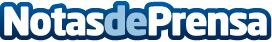 Comunicado de la OCU: "Así arreglará Volkswagen sus motores trucados"Datos de contacto:Nota de prensa publicada en: https://www.notasdeprensa.es/comunicado-de-la-ocu-asi-arreglara-volkswagen Categorias: Nacional Automovilismo Industria Automotriz http://www.notasdeprensa.es